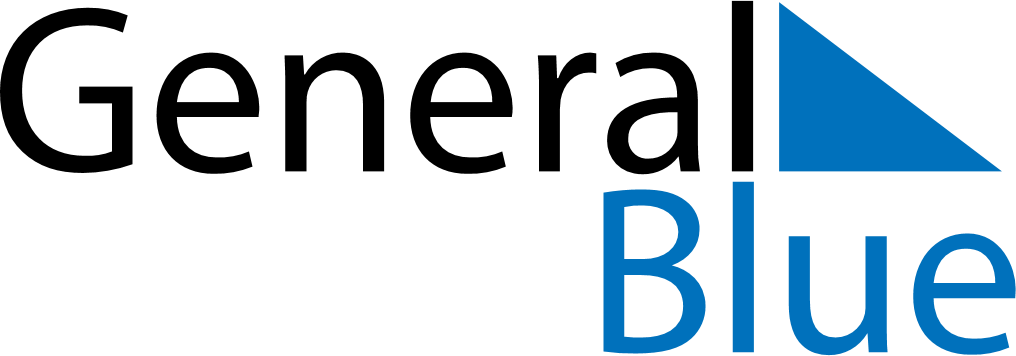 Weekly CalendarApril 4, 2022 - April 10, 2022Weekly CalendarApril 4, 2022 - April 10, 2022MondayApr 04MondayApr 04TuesdayApr 05WednesdayApr 06WednesdayApr 06ThursdayApr 07FridayApr 08FridayApr 08SaturdayApr 09SundayApr 10SundayApr 10My Notes